Regulamin prób sprawności fizycznej do oddziału  mistrzostwa sportowego o profilu piłka nożna w Liceum Ogólnokształcącym im. Jana Pawła II w Nadarzynie rekrutacja do  klasy I D na rok szkolny 2021/2022Próby sprawności fizycznej przeprowadza się w terminie i miejscu określonym w Harmonogramie Rekrutacji do Liceum Ogólnokształcącego im. Jana Pawła II w Nadarzynie na rok szkolny 2021/2022: 02.06.2021 r. godz. 16:00 – 1 TERMIN23.06.2021 r. godz. 16:00 – 2 TERMINPróby sprawności będą przeprowadzone na boiskach treningowych klubu sportowego Legia Warszawa w Legia Training Center ul. Legionistów 3, 05-825 Książenice – I termin, II termin oraz nabór uzupełniający (dojazd we własnym zakresie). Uzupełniająca próba sprawności fizycznego zostanie przeprowadzona na boiskach treningowych klubu sportowego Legia Warszawa w Legia Training Center ul. Legionistów 3, 05-825 Książenice, w terminie:10.08.2021 r. godz. 16:00Komisję rekrutacyjną do przeprowadzenia prób sprawności fizycznej powołuje dyrektor szkoły. W charakterze obserwatora w pracach komisji może uczestniczyć przedstawiciel klubu sportowego Legia Warszawa.Dokumenty wymagane, przed przystąpieniem do próby sprawności fizycznej dla kandydatów do oddziału mistrzostwa sportowego (szkoła nie prowadzi rekrutacji elektronicznej, dokumenty należy składać sekretariacie liceum w godzinach 9.00 – 14.00):wniosek o przyjęcie do klasy pierwszej oddziału mistrzostwa sportowego Liceum Ogólnokształcącego im. Jana Pawła II w Nadarzynie złożony w terminie od 17.05 – 31.05.2021 r. Termin uzupełniający w terminie od 03.08 – 05.08.2021 r. zaświadczenie lekarskie o bardzo dobrym stanie zdrowia i braku przeciwwskazań do oddziału mistrzostwa sportowego o profilu piłka nożna.pisemna zgoda rodziców na uczęszczanie dziecka do klasy mistrzostwa sportowego i jego udziału w próbach sprawności fizycznej oraz treningach, zawodach i obozach sportowych.Próba sprawności fizycznej.Miejsce: boisko pełnowymiarowe ze sztuczną trawą 
(warunki przeprowadzanych testów muszą być jednakowe)Kolejność prób:  
1. Szybkość,
2. próba mocy (skok w dal z miejsca), 
3. technika specjalna (prowadzenie piłki), 
4. technika specjalna (strzał do celu), 
5. gra – ocena umiejętności w 4 obszarach: zaangażowanie w grę w ataku, zaangażowanie w grę w obronie, współpraca z kolegami, decyzyjność (podania, strzał, drybling), 
6. test wytrzymałości. Harmonogram przebiegu prób:
1. Rejestracja kandydatów.
2. Omówienie z kandydatami prób i zasad,
3. Próby 1 - 5, 
4. Przerwa wypoczynkowa (napoje) – minimum 30 minut,
5. Próba 6 - test wytrzymałości.
6. Zakończenie testu, podziękowanie uczestnikom.7. Podanie wyników testu uczestnikom w terminie określonym w  Harmonogramie Rekrutacji do Liceum Ogólnokształcącego im. Jana Pawła II w Nadarzynie na rok szkolny 2021/2022:  08.06.2021 r. godz. 9.0028.06.2021 r. godz. 9.00 12.08.2021 r. godz. 9.00 (w przypadku prób w rekrutacji uzupełniającej)Informacje ogólne:- ocena zawodników – do oceny próby GRA wymagana jest liczba minimum 2 członków komisji rekrutacyjnej (nauczycieli / trenerów) przypadających na 1 zespół (w grach 9x9 lub 11x11)- rozmiar i oznakowanie bramek - przy próbie techniki specjalnej (strzał): bramka 7,32m x 2,44m.- piłki - do prób techniki specjalnej używamy piłek:  rozmiar 5 (450g) - boisko do gry:
- liczba zawodników  11x11 lub 9x9
- boisko o wymiarach  wg przepisów gry w piłkę nożną- bramki: 7,32m x 2,44m  Punktacja: Szybkość2.   Próba mocy (skok w dal z miejsca obunóż) 3. Technika specjalna (prowadzenie piłki) 
4. Technika specjalna (strzał): dzielimy liczę punktów zdobytych po strzałach przez 4 (obliczamy średnią),        np. zawodnik nr 1       9 pkt : 4 = 2,25 – suma punktów 2
           zawodnik nr 2     14 pkt : 4 = 3,50 – suma punktów 45. Gra: Komisja rekrutacyjna (trenerzy / nauczyciele) oceniają zawodników w skali 1 – 15. Do zdobycia maksymalnie 15 punktów za  każdy element z podanych obszarów.  Po zakończeniu testu i wpisaniu punktów do arkusza egzaminacyjnego sumujemy punkty zdobyte za  każdy element - wystawione przez wszystkich oceniających i dzielimy je przez ilość oceniających                 (max. liczba pkt 60).6. Test wytrzymałościSchematy przebiegu prób sprawnościowych.                            
Postanowienia końcoweMaksymalna liczba punktów do zdobycia -110 pkt.Próbę sprawności fizycznej uznaje się za zaliczoną, jeśli kandydat uzyska 50% wszystkich punktów możliwych do zdobycia.Z prób sprawności fizycznej komisja rekrutacyjna sporządza protokół i przedstawia niezwłocznie dyrektorowi szkoły. Nadarzyn,  23 kwietnia 2021 r.   					Leszek SkrzypczakDyrektor Liceum Ogólnokształcącego     im. Jana Pawła II w Nadarzynie3 pkt5 pkt3 pkt1 pkt1 pkt1 pktOcenaPunktacjaCzas w sekundachBardzo dobra204,0”<Dobra154,2”Przeciętna104,3”Słaba54,4”Bardzo słaba1>4,5”OcenaPunktacjaOdległośćBardzo dobra10300+Dobra8224 - 299 cmPrzeciętna6148 - 223 cmSłaba473 - 147 cmBardzo słaba20 - 72 cmOcenaPunktacjaCzas w sekundachBardzo dobra1013” <Dobra813,01” – 15,01”Przeciętna615,02” – 17,02”Słaba417,03” – 18,03”Bardzo słaba2>18,04”OcenaPunktacjaBardzo dobra5Dobra4Przeciętna3Słaba2Bardzo słaba1OcenaPunktacjaDoskonała58 -  60Bardzo dobra48 – 57Dobra35 – 47Przeciętna25 – 34Słaba12 – 24Bardzo słaba                             1 – 11OcenaPunktacjaChłopcy (poziom)Bardzo dobra5>12/2Dobra49/9-12/2Przeciętna38/10-9/8Słaba27/5-8/9Bardzo słaba16/2-7/41. SZYBKOŚĆGRAFIKAUWAGIBieg sprinterski na dystansie                        30 metrów. Start po sygnale dźwiękowym z pozycji wysokiej.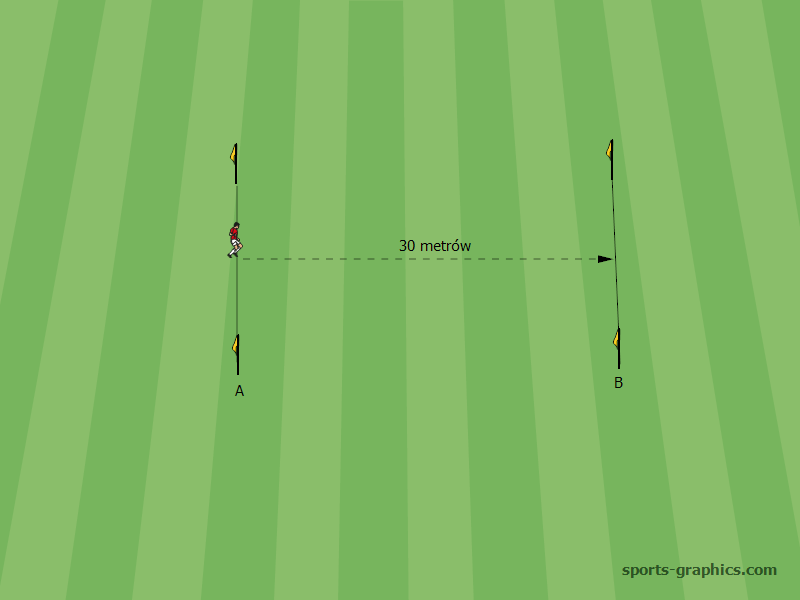 Próba przeprowadzana jest dwukrotnie, do punktacji bierze się czas lepszego biegu. Czas jest włączany                 w momencie pierwszego ruchu nogą przez startującego.
Stoper wyłączamy                            po minięciu linii mety.W przypadku możliwości technicznych używamy fotokomórek. Max. 20 punktówPRÓBA MOCY(SKOK W DAL OBUNÓŻ Z MIEJSCA)Skok w dal obunóż z miejsca          z pozycji stojącej.Testowany zawodnik staje za linią, po czym z jednoczesnego odbicia obunóż wykonuje skok w dal na odległość.
Skok mierzony w cm, wykonuje się dwukrotnie. Liczy się lepszy wynik.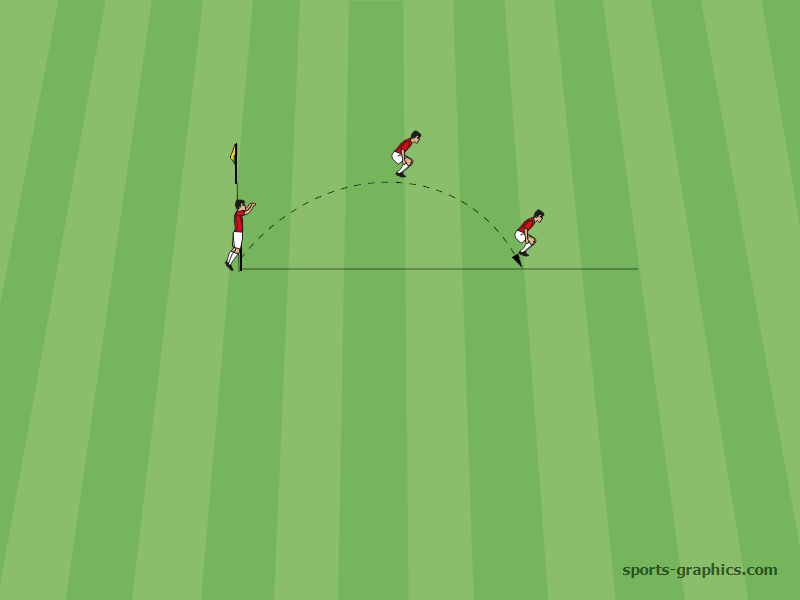 Długość skoku zawarta jest pomiędzy linią odbicia                       a pierwszym śladem pięt.
Skok z upadkiem w tył na plecy jest nieważny i należy go powtórzyć.Max. 10 punktów (tabelka)TECHNIKA SPECJALNA(PROWADZENIE PIŁKI)Zawodnik ma za zadanie przeprowadzić piłkę jak najszybciej z linii STARTU dookoła tyczek A, B, C i D do linii METY. Zawodnik startuje na sygnał dźwiękowy. Czas jest zatrzymywany w momencie, gdy kandydat przekroczy linię mety.Próbę zawodnik wykonuje1 raz.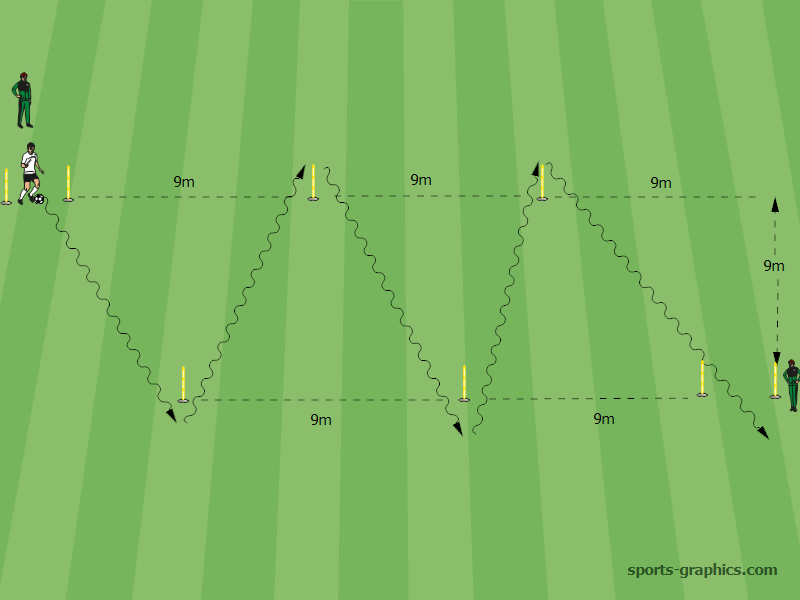 W przypadku zawodnika lewonożnego, próbę wykonujemy od linii mety               do linii startu.Odległość między tyczkami wynosi 9 metrów.Max. 10 punktów (tabelka)4. TECHNIKA SPECJALNA (STRZAŁ)Zawodnik ma za zadanie oddać strzał na bramkę o wymiarach                7,32 x2,44 z odległości 
20 metrów w wyznaczone jej sektory.Przed oddaniem strzału należy po krótkim prowadzeniu piłki, minąć tyczkę zwodem i oddać strzał                     z przed linii oznaczającej punkt 20 metrów.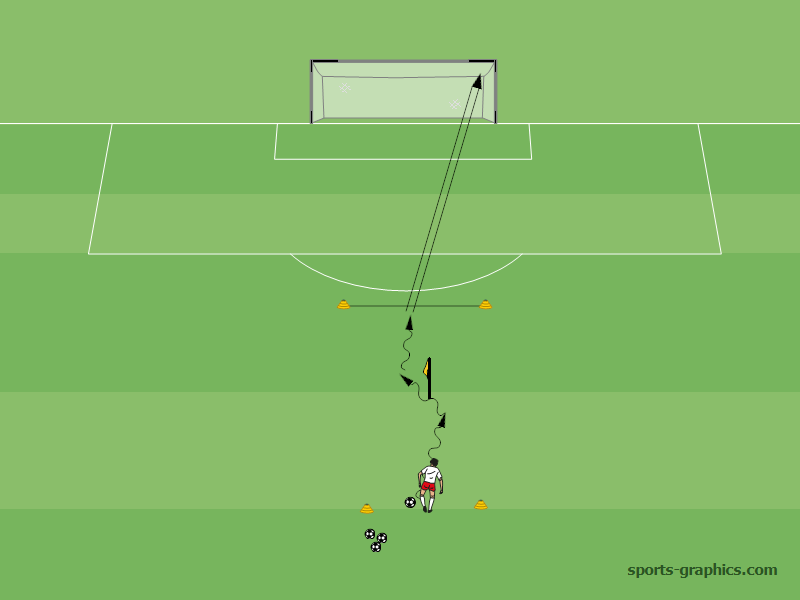 Każdy gracz ma                                      4 powtórzenia –  2 razy strzał prawą nogą, 2 raz lewą nogą.Najwyżej punktujemy uderzenie piłki pod poprzeczkę w środek bramki. Jeżeli piłka dotknie ziemi przed przekroczeniem linii bramkowej jest 1 pkt.Max. 5 punktów (dzielimy liczbę punktów przez 4 próby)5. GRABoisko typu OrlikSkłady 9 osobowe, gra 9/9. Czas gry to 15 minut. Ilość gier maksimum 4, minimum 2.Przerwa pomiędzy meczami 5 minut.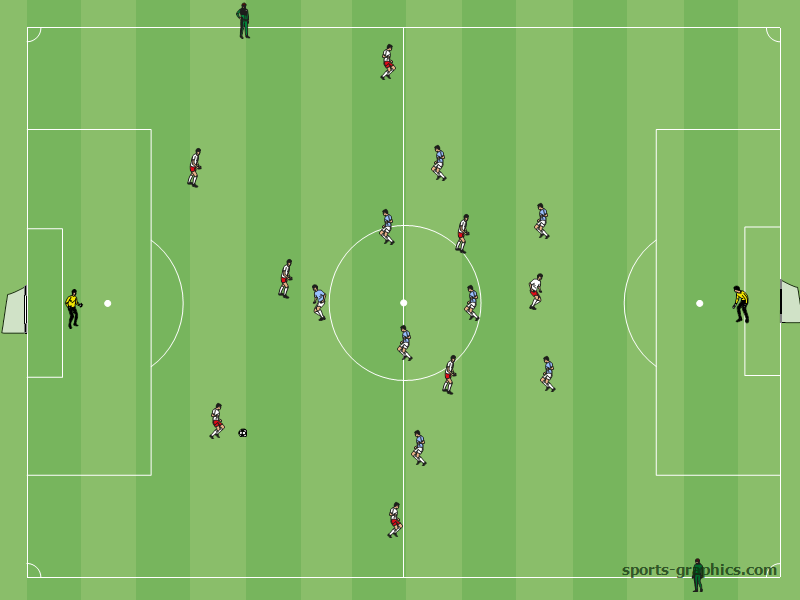 Oceniane elementy:- technika - taktyka- motoryka- cechy wolicjonalneZa każdy element max. 15pkt.Max. 60 punktów6. TEST WYTRZYMAŁOŚCI                    (BEEP TEST)Jest to bieg wahadłowy                                   o stopniowo narastającej szybkość, na odcinku 20 metrów. Głównym celem dla zawodnika jest przebiegnięcie jak największej liczby odcinków.Test jest podzielony na poziomy                 i rundy. Po każdym poziomie zwiększa się szybkość.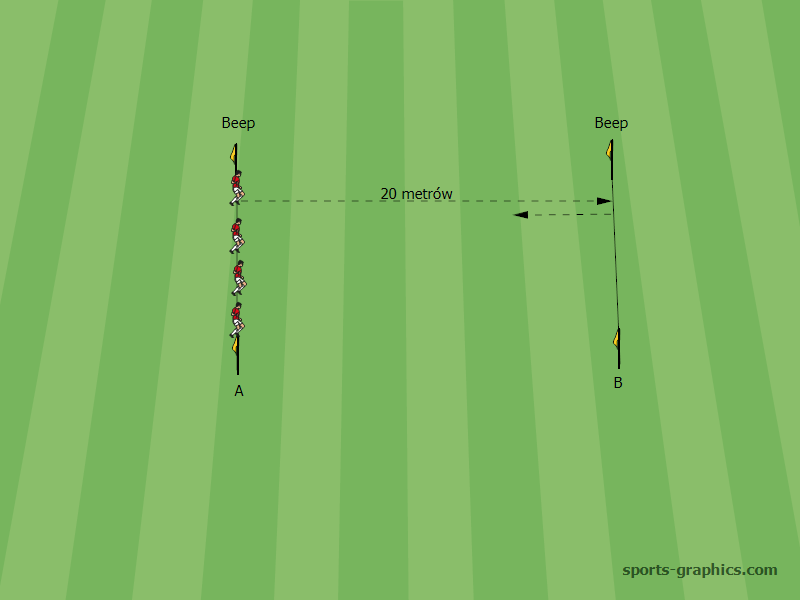 Zawodnik na odcinku                      20 metrów biegnie do linii                            i z powrotem aż do odmowy, za każdym razem rozpoczynając bieg                               z wysokości pachołka                            w momencie sygnału dźwiękowego.Jeżeli zawodnik 2 raz nie zdąży do linii, kończy próbę.-Potrzebny sprzęt:
taśma miernicza, znaczniki, CD z sygnałem dźwiękowym, magnetofon lub laptop.Max. 5 punktów (tabelka)